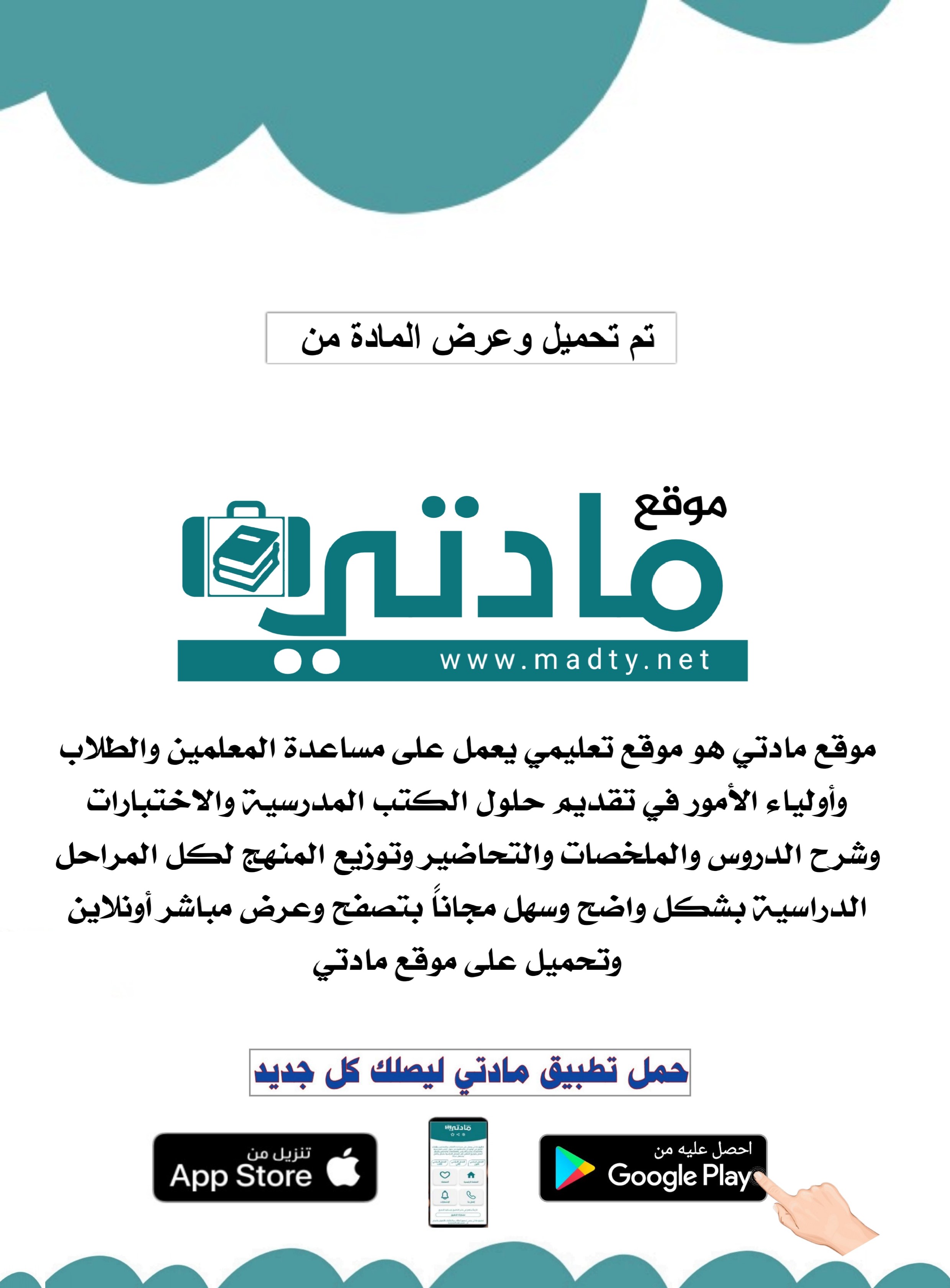 اسم الطالب:                                                                             الشعبة: خطوات التجربة :قيس وزن الجسم الذي كتلته (200g) باستخدام الميزان الزنبركي ؟ الوزن .....................اربط طرفي خيط طوله (70cm) بخطافي ميزانين زنبركين . اربط طرف خيط طوله (15cm ) بالجسم الذي كتلته (200g ) ولقي طرفه الآخر على الخيط المثبت خطافي الميزان ..أمسك الميزانين النابضين احدهما باليد اليمنى والآخر باليد اليسرى على ان يشكل الخيط الواصل بينها زاويه مقدارها (120°)، ثم سجلي في الجدول قراءة الميزانين؟اسحب الميزانين بعيدا عن بعضهما لتزداد الزاوية ثم قرب لتقل الزاوية بينهما، ماذا تلاحظ على قراءة الميزانين في كل مرة؟ اكتب وسجل ملاحظاتك في الجدول ادناه التحليل والاستنتاح :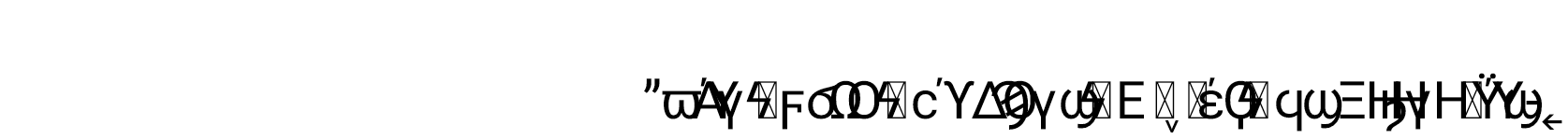 7-استخدم ورق رسم بياني لرسم مثلث متساوي الاضلاع على أن يكون أحد أضلاعه راسياً . اذا كان ضلعا المثلث يمثل كلا منها قوة شد مقدارها (2) فما مقدار قوة الشد التي يمثلها الضلع الثالث ؟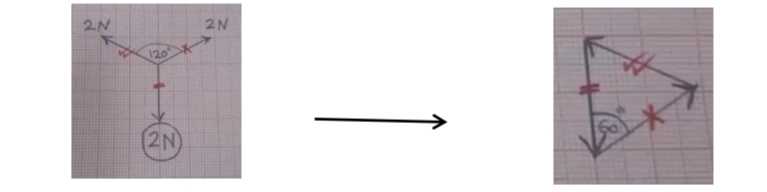 8-هل مجموع القوتين المقيستين بالميزانين النابضين تساوي وزن الجسم المعلق، ام أكبر ام أقل ، وضح ذلك حسابياً ؟R2= A2 + B2 – 2AB موضوع التجربة ( لعبة شد الحبل )الهدف/ ............................ المواد والادوات /1-............................        2-............................   خطوات العمل / اذا كنت تشد طرف الخيط وكان خصمك يكتفي بالامساك بالطرف الثاني من الخيط دون ان يشده كم تتوقع مقدار القوة  التي تؤثر بها في الخيط مقارنة بقوة خصمكتوقع كيف تقارن بين القوتين ادا تحرك الخيط نحوك................................................................................اختبر توقعاتك؟..........................................................................التحليل والاستنتاج /قارن بين القوة عتد طرف الخيط من جهتك والقوة في طرف الخيط الدي يمسك به خصمك ؟........................................................................................................موضوع التجربة ( لعبة شد الحبل )الهدف/ قياس القوى المواد والادوات / 1-ميزان نابضي عدد          22- خيط طوله 15cm  خطوات العمل / اذا كنت تشد طرف الخيط وكان خصمك يكتفي بالامساك بالطرف الثاني من الخيط دون ان يشده كم تتوقع مقدار القوة  التي تؤثر بها في الخيط مقارنة بقوة خصمكتوقع كيف تقارن بين القوتين ادا تحرك الخيط نحوكالقوتان متساويتاناختبر توقعاتك؟القوتان ستكون متساويتان التحليل والاستنتاج /قارن بين القوة عتد طرف الخيط من جهتك والقوة في طرف الخيط الدي يمسك به خصمك ؟ القوة واحدة متساوية 10اسم التجربة : ......................................................................................................سؤال التجريةأثبت بطريقتي الرسم والحساب ان  2N+ 2N =2Nالهدف من التجربةتطوير مفهوم جمع المتجهاتالأدواتكتلته (200g ) - ميزانين نابضين - منقلة - خيط طوله (70cm) - خيط طوله (15cm)الزاويةقراءة الميزانينقراءة الميزانينالزاويةقراءة الميزان الأولقراءة الميزان الثاني120oأكبر من 120oأصغر من 120oاسم الطالب /                                                                                         الدرجة:اسم الطالب /                                                                                         الدرجة:اسم الطالب /                                                                                         الدرجة:اسم الطالب /        الاجابة النموذجية                      الدرجة: